Памятка по профилактике вирусного гепатита «А»Вирусный гепатит «А» - острое инфекционное заболевание. Гепатит «А», как и кишечные инфекции, называют болезнью немытых рук. Заболевание широко распространено в странах с низким уровнем гигиенической культуры. Гепатитом «А» болеют люди всех возрастов, но чаще – дети, подростки. Инкубационный период - от 7 до 50 дней. Источником инфекции является человек с любыми проявлениями болезни (желтушная, безжелтушная, бессимптомная). Как можно заразиться вирусным гепатитом «А»Вирус может попасть в организм следующими путями:-с водой - заражение возможно при употреблении инфицированной питьевой воды и купании в зараженной воде;-с пищей - в результате употребления в пищу салатов, зелени, фруктов и др.;-при тесном контакте с больными людьми, через инфицированную посуду, игрушки, предметы обихода.Признаки заболевания С момента заражения до начала болезни проходит от 7 до 50 дней, чаще 1,5-2 недели  или 35 дней. Отмечается ухудшается аппетита, появляются боли в правом подреберье, тошнота, нередко — рвота, обесцвечивается стул, темнеет моча, появляется желтушность кожи и слизистых, увеличивается печень. Иногда  начало болезни напоминает грипп: повышается температура, появляется насморк, кашель, ломота во всем теле. В этот период больной очень опасен для окружающих, так как вирус особенно интенсивно выделяется из организма. Заболевание может протекать и без проявления желтухи. При появлении первых признаков болезни, не дожидаясь появления желтухи, необходимо обратиться к врачу.  Самолечение, учитывая опасность заболевания, недопустимо! Профилактика вирусного гепатита «А»:• соблюдайте правила личной гигиены - тщательно мойте руки с мылом после возвращения домой с улицы, перед едой и после посещения туалета; не употребляйте воду из случайных водоисточников и «из-под крана», пейте воду только кипяченой; • тщательно мойте овощи, фрукты, ягоды перед употреблением. Не приобретайте продукты питания у случайных лиц или в местах несанкционированной торговли; • в домашних условиях соблюдайте правила гигиены при приготовлении горячих и холодных блюд, сроки годности и условия хранения пищевых продуктов, особенно скоропортящихся, сырые продукты и готовую пищу следует хранить раздельно; • для обработки сырых продуктов необходимо пользоваться отдельными ножами и разделочными досками; • тщательно прожаривайте или проваривайте продукты; • скоропортящиеся продукты и готовую пищу следует хранить только в холодильнике при температуре +2 +6ºС. Одной из важных мер профилактики вирусного гепатита А является вакцинация, и прежде всего путешественников, туристов, отдыхающих в природных условиях, а также выезжающих в южные страны, где регистрируется высокая заболеваемость гепатитом А. 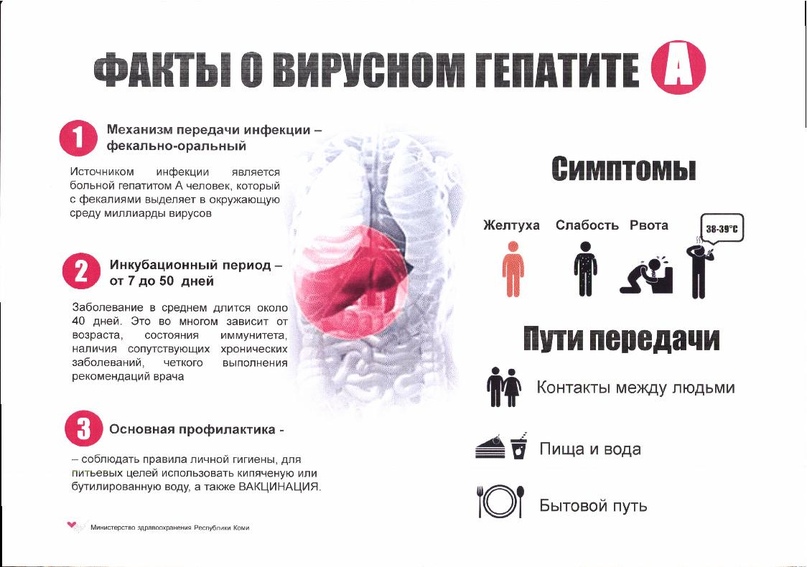 ГУ «Поставский районный центр гигиены и эпидемиологии»2024г100е см       